INDICAÇÃO Nº 8288/2017Sugere ao Poder Executivo Municipal a troca de lâmpada na Rua Vitório Padoveze, defronte ao numero 231, bairro Parque Residencial do Lago, neste município.Excelentíssimo Senhor Prefeito Municipal, Nos termos do Art. 108 do Regimento Interno desta Casa de Leis, dirijo-me a Vossa Excelência que, por intermédio do Setor competente, promova a manutenção de troca de lâmpada Rua Vitório Padoveze, defronte ao numero 231, bairro Parque Residencial do Lago, neste município.Justificativa:Este vereador foi procurado pelos munícipes residentes no bairro, solicitando a troca de lâmpada no referido local, pois a mesma já esta queimada já há muito tempo, causando insegurança á população, já que os moradores trafegam pela via durante a madrugada, quando vão ao trabalho.Esta é uma reivindicação antiga da população, conforme a Indicação nº 7091/2017 protocolada em 04/09/2017, sem atendimento até a presente data;                     Segue número da O.S 10/485 aberto em 30 de outubro de 2017;Plenário “Dr. Tancredo Neves”, em 31 de outubro de 2.017.JESUS VENDEDOR-Vereador / Vice Presidente-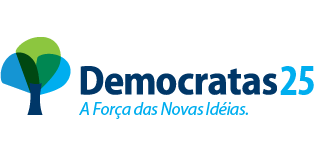 